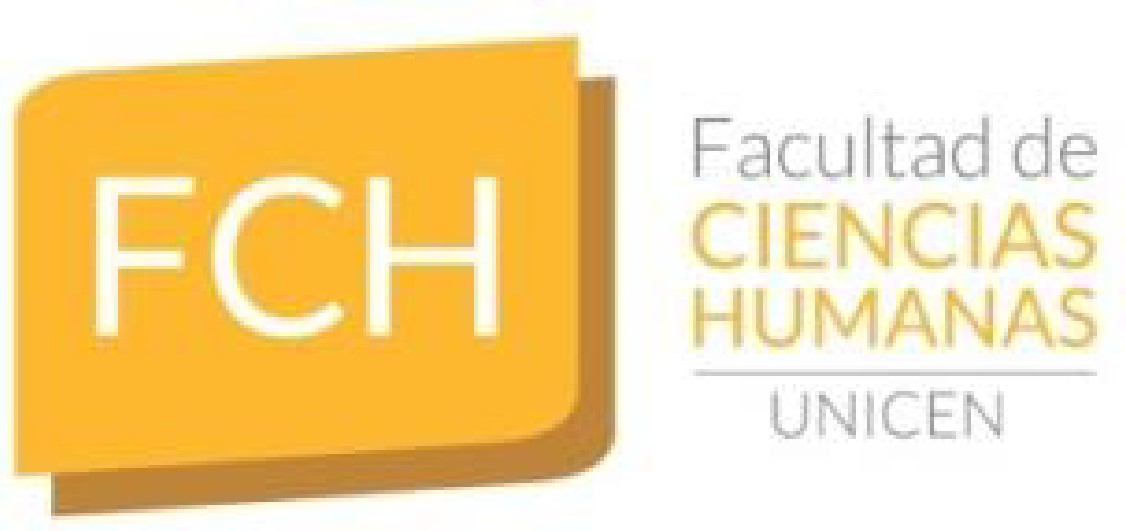 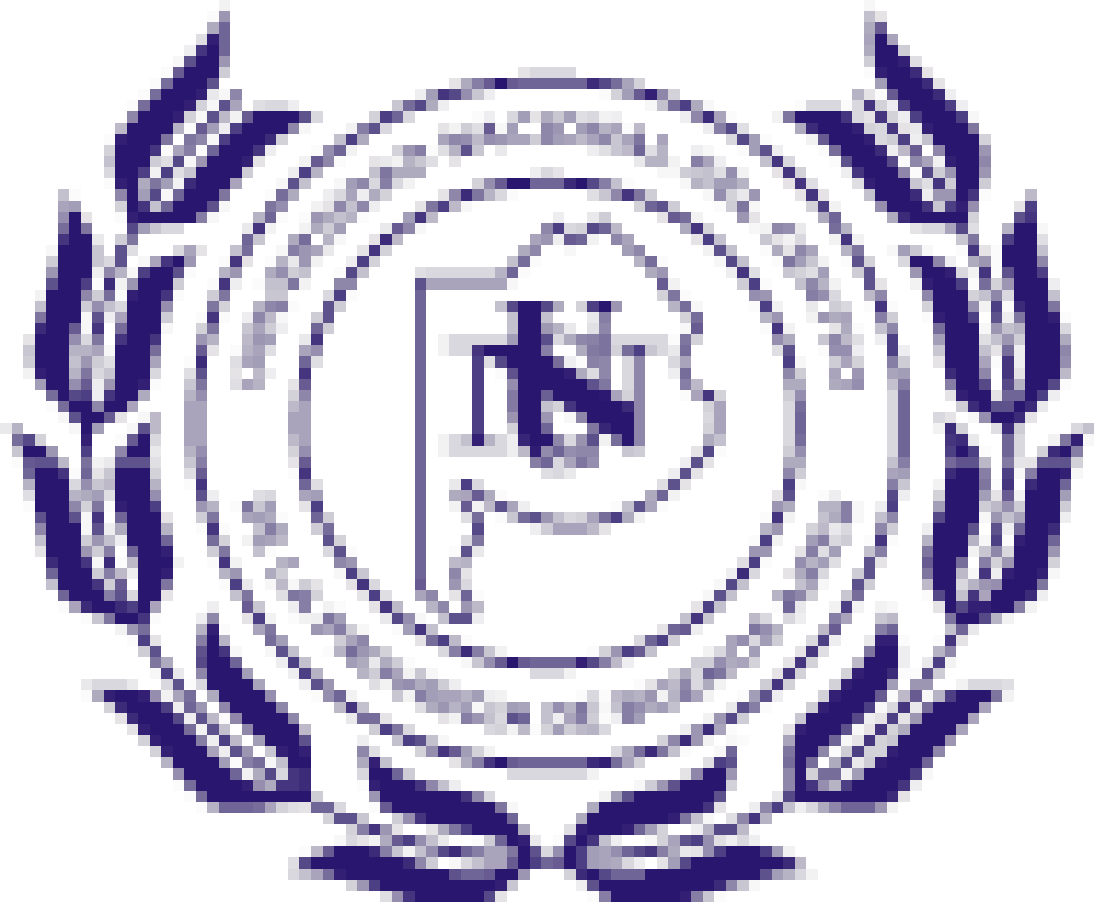 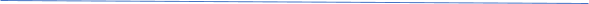 Lugar y fecha A la Coordinadora delPrograma de Posgrado en Educación Dra. Liliana MartignoniFCH- UNICENPor medio de la presente me dirijo a Ud. con el propósito de manifestar mi aval a la presentación de la Tesis de Maestría/Doctorado en Educación, orientación en ……………………………………… titulada……………………………….., elaborada por el/la  ……………………………………con mi dirección.Sin más, saluda muy atentamente